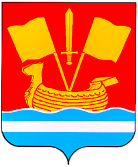 АДМИНИСТРАЦИЯ КИРОВСКОГО МУНИЦИПАЛЬНОГО РАЙОНА ЛЕНИНГРАДСКОЙ ОБЛАСТИП О С Т А Н О В Л Е Н И Еот 1 сентября 2022 г. № 1090О внесении изменений в муниципальную программу «Развитие образования Кировского муниципального района Ленинградской области», утвержденную постановлением администрации Кировского муниципального района Ленинградской области от 11.02.2022 №126        В соответствии с разделом 4 Порядка разработки, реализации и оценки эффективности муниципальных программ Кировского муниципального района Ленинградской области, утверждённого постановлением администрации Кировского муниципального района Ленинградской области от 25.11.2021 № 2012:       1. Внести в муниципальную программу «Развитие образования Кировского муниципального района Ленинградской области» (далее - муниципальная программа), утверждённую постановлением администрации Кировского муниципального района Ленинградской области от 11.02.2022 № 126, следующие изменения:    1.1. Паспорт муниципальной программы изложить в редакции согласно приложению № 1.       1.2. План реализации муниципальной программы изложить в редакции согласно приложению № 2.        2.    Настоящее постановление вступает в силу после официального опубликования в средстве массовой информации газете «Ладога» и размещения на официальном сайте администрации Кировского муниципального района Ленинградской области в информационно-телекоммуникационной сети «Интернет».Заместитель главы администрациипо ЖКХ                                                                                           М.В. Нилова  Приложение №1                                                                                                                                                                                           к постановлению администрации                                                                                                                                                                    Кировского муниципального                                                                                                                                                                       района Ленинградской области                                                                                                                                                                                   от 1 сентября 2022 г. № 1090ПАСПОРТмуниципальной программы  Кировского муниципального района Ленинградской области«Развитие образования Кировского муниципального района Ленинградской области»                                                                                                                                                                                            Приложение № 2                                                                                                                                                                                                                                                                                                                                                                                                                                                                                                                                              к постановлению администрации                                                                                                                                                                     Кировского муниципального                                                                                                                                                                         района Ленинградской области                                                                                                                                                                                    от 1 сентября 2022 г. № 1090План реализации муниципальной программы Кировского муниципального района Ленинградской области«Развитие образования Кировского района Ленинградской области»Наименование муниципальной программыРазвитие образования Кировского муниципального района Ленинградской областиРазвитие образования Кировского муниципального района Ленинградской областиРазвитие образования Кировского муниципального района Ленинградской областиРазвитие образования Кировского муниципального района Ленинградской областиРазвитие образования Кировского муниципального района Ленинградской областиСроки реализации муниципальной программыПрограмма реализуется в 2022 - 2024 годахПрограмма реализуется в 2022 - 2024 годахПрограмма реализуется в 2022 - 2024 годахПрограмма реализуется в 2022 - 2024 годахПрограмма реализуется в 2022 - 2024 годахОтветственный исполнитель муниципальной программыКомитет образования администрации Кировского муниципального района Ленинградской области;Управление по опеке и попечительству администрации Кировского муниципального района Ленинградской областиКомитет образования администрации Кировского муниципального района Ленинградской области;Управление по опеке и попечительству администрации Кировского муниципального района Ленинградской областиКомитет образования администрации Кировского муниципального района Ленинградской области;Управление по опеке и попечительству администрации Кировского муниципального района Ленинградской областиКомитет образования администрации Кировского муниципального района Ленинградской области;Управление по опеке и попечительству администрации Кировского муниципального района Ленинградской областиКомитет образования администрации Кировского муниципального района Ленинградской области;Управление по опеке и попечительству администрации Кировского муниципального района Ленинградской областиСоисполнители муниципальной программыНе предусмотреныНе предусмотреныНе предусмотреныНе предусмотреныНе предусмотреныУчастники муниципальной программы МКУ «Управление капитального строительства» Кировского муниципального района Ленинградской     области»; образовательные организации Кировского муниципального района Ленинградской области; управление по опеке и попечительству   администрации Кировского муниципального района  Ленинградской области МКУ «Управление капитального строительства» Кировского муниципального района Ленинградской     области»; образовательные организации Кировского муниципального района Ленинградской области; управление по опеке и попечительству   администрации Кировского муниципального района  Ленинградской области МКУ «Управление капитального строительства» Кировского муниципального района Ленинградской     области»; образовательные организации Кировского муниципального района Ленинградской области; управление по опеке и попечительству   администрации Кировского муниципального района  Ленинградской области МКУ «Управление капитального строительства» Кировского муниципального района Ленинградской     области»; образовательные организации Кировского муниципального района Ленинградской области; управление по опеке и попечительству   администрации Кировского муниципального района  Ленинградской области МКУ «Управление капитального строительства» Кировского муниципального района Ленинградской     области»; образовательные организации Кировского муниципального района Ленинградской области; управление по опеке и попечительству   администрации Кировского муниципального района  Ленинградской областиЦель муниципальной программыПовышение доступности качественного образования, соответствующего требованиям инновационного развития, обеспечивающее сохранение здоровья, личностное профессиональное развитие участников образовательного процессаПовышение доступности качественного образования, соответствующего требованиям инновационного развития, обеспечивающее сохранение здоровья, личностное профессиональное развитие участников образовательного процессаПовышение доступности качественного образования, соответствующего требованиям инновационного развития, обеспечивающее сохранение здоровья, личностное профессиональное развитие участников образовательного процессаПовышение доступности качественного образования, соответствующего требованиям инновационного развития, обеспечивающее сохранение здоровья, личностное профессиональное развитие участников образовательного процессаПовышение доступности качественного образования, соответствующего требованиям инновационного развития, обеспечивающее сохранение здоровья, личностное профессиональное развитие участников образовательного процессаЗадачи муниципальной программы1. Обеспечение государственных гарантий прав каждого ребенка, проживающего на территории района на качественное доступное дошкольное образование.2. Расширение доступности качественного общего образования детей, соответствующего современным требованиям в соответствии с федеральными государственными образовательным стандартами.3.   Развитие дополнительного образования, направленного на успешную социальную и творческую социализацию детей.4. Формирование устойчивой кадровой политики в сфере образования, способствующей инновационному развитию муниципальной системы образования.5.   Внедрение новых информационных технологий в систему образования.6. Формирование целостной системы, направленной на сохранение, восстановление и укрепление здоровья участников образовательного процесса.7.   Создание условий для безопасности жизни и здоровья участников образовательного процесса.8.  Укрепление материально-технической базы образовательных организаций.9. Осуществление мер социальной поддержки детей-сирот и детей, оставшихся без попечения родителей,  а также лиц из числа детей-сирот и детей, оставшихся без попечения родителей, в Кировском муниципальном районе Ленинградской области.10.  Обеспечение государственных гарантий на качественное и доступное дошкольное образование.11. Создание условий для обеспечения государственных гарантий реализации прав детей на получение общедоступного и бесплатного начального общего, основного общего и среднего общего образования.12. Создание равных возможностей для получения современного качественного дополнительного образования детей и условий для успешной социализации и самореализации молодёжи.13. Повышение качества жизни детей-сирот и детей, оставшихся без попечения родителей, лиц из числа детей-сирот и детей, оставшихся без попечения родителей.1. Обеспечение государственных гарантий прав каждого ребенка, проживающего на территории района на качественное доступное дошкольное образование.2. Расширение доступности качественного общего образования детей, соответствующего современным требованиям в соответствии с федеральными государственными образовательным стандартами.3.   Развитие дополнительного образования, направленного на успешную социальную и творческую социализацию детей.4. Формирование устойчивой кадровой политики в сфере образования, способствующей инновационному развитию муниципальной системы образования.5.   Внедрение новых информационных технологий в систему образования.6. Формирование целостной системы, направленной на сохранение, восстановление и укрепление здоровья участников образовательного процесса.7.   Создание условий для безопасности жизни и здоровья участников образовательного процесса.8.  Укрепление материально-технической базы образовательных организаций.9. Осуществление мер социальной поддержки детей-сирот и детей, оставшихся без попечения родителей,  а также лиц из числа детей-сирот и детей, оставшихся без попечения родителей, в Кировском муниципальном районе Ленинградской области.10.  Обеспечение государственных гарантий на качественное и доступное дошкольное образование.11. Создание условий для обеспечения государственных гарантий реализации прав детей на получение общедоступного и бесплатного начального общего, основного общего и среднего общего образования.12. Создание равных возможностей для получения современного качественного дополнительного образования детей и условий для успешной социализации и самореализации молодёжи.13. Повышение качества жизни детей-сирот и детей, оставшихся без попечения родителей, лиц из числа детей-сирот и детей, оставшихся без попечения родителей.1. Обеспечение государственных гарантий прав каждого ребенка, проживающего на территории района на качественное доступное дошкольное образование.2. Расширение доступности качественного общего образования детей, соответствующего современным требованиям в соответствии с федеральными государственными образовательным стандартами.3.   Развитие дополнительного образования, направленного на успешную социальную и творческую социализацию детей.4. Формирование устойчивой кадровой политики в сфере образования, способствующей инновационному развитию муниципальной системы образования.5.   Внедрение новых информационных технологий в систему образования.6. Формирование целостной системы, направленной на сохранение, восстановление и укрепление здоровья участников образовательного процесса.7.   Создание условий для безопасности жизни и здоровья участников образовательного процесса.8.  Укрепление материально-технической базы образовательных организаций.9. Осуществление мер социальной поддержки детей-сирот и детей, оставшихся без попечения родителей,  а также лиц из числа детей-сирот и детей, оставшихся без попечения родителей, в Кировском муниципальном районе Ленинградской области.10.  Обеспечение государственных гарантий на качественное и доступное дошкольное образование.11. Создание условий для обеспечения государственных гарантий реализации прав детей на получение общедоступного и бесплатного начального общего, основного общего и среднего общего образования.12. Создание равных возможностей для получения современного качественного дополнительного образования детей и условий для успешной социализации и самореализации молодёжи.13. Повышение качества жизни детей-сирот и детей, оставшихся без попечения родителей, лиц из числа детей-сирот и детей, оставшихся без попечения родителей.1. Обеспечение государственных гарантий прав каждого ребенка, проживающего на территории района на качественное доступное дошкольное образование.2. Расширение доступности качественного общего образования детей, соответствующего современным требованиям в соответствии с федеральными государственными образовательным стандартами.3.   Развитие дополнительного образования, направленного на успешную социальную и творческую социализацию детей.4. Формирование устойчивой кадровой политики в сфере образования, способствующей инновационному развитию муниципальной системы образования.5.   Внедрение новых информационных технологий в систему образования.6. Формирование целостной системы, направленной на сохранение, восстановление и укрепление здоровья участников образовательного процесса.7.   Создание условий для безопасности жизни и здоровья участников образовательного процесса.8.  Укрепление материально-технической базы образовательных организаций.9. Осуществление мер социальной поддержки детей-сирот и детей, оставшихся без попечения родителей,  а также лиц из числа детей-сирот и детей, оставшихся без попечения родителей, в Кировском муниципальном районе Ленинградской области.10.  Обеспечение государственных гарантий на качественное и доступное дошкольное образование.11. Создание условий для обеспечения государственных гарантий реализации прав детей на получение общедоступного и бесплатного начального общего, основного общего и среднего общего образования.12. Создание равных возможностей для получения современного качественного дополнительного образования детей и условий для успешной социализации и самореализации молодёжи.13. Повышение качества жизни детей-сирот и детей, оставшихся без попечения родителей, лиц из числа детей-сирот и детей, оставшихся без попечения родителей.1. Обеспечение государственных гарантий прав каждого ребенка, проживающего на территории района на качественное доступное дошкольное образование.2. Расширение доступности качественного общего образования детей, соответствующего современным требованиям в соответствии с федеральными государственными образовательным стандартами.3.   Развитие дополнительного образования, направленного на успешную социальную и творческую социализацию детей.4. Формирование устойчивой кадровой политики в сфере образования, способствующей инновационному развитию муниципальной системы образования.5.   Внедрение новых информационных технологий в систему образования.6. Формирование целостной системы, направленной на сохранение, восстановление и укрепление здоровья участников образовательного процесса.7.   Создание условий для безопасности жизни и здоровья участников образовательного процесса.8.  Укрепление материально-технической базы образовательных организаций.9. Осуществление мер социальной поддержки детей-сирот и детей, оставшихся без попечения родителей,  а также лиц из числа детей-сирот и детей, оставшихся без попечения родителей, в Кировском муниципальном районе Ленинградской области.10.  Обеспечение государственных гарантий на качественное и доступное дошкольное образование.11. Создание условий для обеспечения государственных гарантий реализации прав детей на получение общедоступного и бесплатного начального общего, основного общего и среднего общего образования.12. Создание равных возможностей для получения современного качественного дополнительного образования детей и условий для успешной социализации и самореализации молодёжи.13. Повышение качества жизни детей-сирот и детей, оставшихся без попечения родителей, лиц из числа детей-сирот и детей, оставшихся без попечения родителей.Ожидаемые (конечные) результаты реализации муниципальной программы1. Увеличение до 100 % доступности дошкольного образования для детей дошкольного возраста.2. Обеспечение 100 % численности детей и молодежи в возрасте от 5 до 18 лет, получающих образование по программам начального общего, среднего общего, основного общего образования в общеобразовательных организациях.3. Увеличение до 80 % доли детей в возрасте от 5 до 18 лет, охваченных образовательными программами дополнительного образования детей.4. Увеличение до 99,78 % доли детей, оставшихся без попечения родителей, в том числе переданных не родственникам (в приемные семьи, на усыновление (удочерение), под опеку (попечительство), в семейные детские дома и патронатные семьи), находящихся в государственных (муниципальных) учреждениях всех типов.5. Увеличение до 53,5 % численности детей в возрасте от 6 до 17 лет (включительно) на территории Ленинградской области, охваченных организованными формами отдыха, оздоровления, занятости.6. Увеличение до 100 % доли образовательных организаций, осуществляющих образовательную деятельность (всех уровней), охваченных мероприятиями независимой оценки качества образования1. Увеличение до 100 % доступности дошкольного образования для детей дошкольного возраста.2. Обеспечение 100 % численности детей и молодежи в возрасте от 5 до 18 лет, получающих образование по программам начального общего, среднего общего, основного общего образования в общеобразовательных организациях.3. Увеличение до 80 % доли детей в возрасте от 5 до 18 лет, охваченных образовательными программами дополнительного образования детей.4. Увеличение до 99,78 % доли детей, оставшихся без попечения родителей, в том числе переданных не родственникам (в приемные семьи, на усыновление (удочерение), под опеку (попечительство), в семейные детские дома и патронатные семьи), находящихся в государственных (муниципальных) учреждениях всех типов.5. Увеличение до 53,5 % численности детей в возрасте от 6 до 17 лет (включительно) на территории Ленинградской области, охваченных организованными формами отдыха, оздоровления, занятости.6. Увеличение до 100 % доли образовательных организаций, осуществляющих образовательную деятельность (всех уровней), охваченных мероприятиями независимой оценки качества образования1. Увеличение до 100 % доступности дошкольного образования для детей дошкольного возраста.2. Обеспечение 100 % численности детей и молодежи в возрасте от 5 до 18 лет, получающих образование по программам начального общего, среднего общего, основного общего образования в общеобразовательных организациях.3. Увеличение до 80 % доли детей в возрасте от 5 до 18 лет, охваченных образовательными программами дополнительного образования детей.4. Увеличение до 99,78 % доли детей, оставшихся без попечения родителей, в том числе переданных не родственникам (в приемные семьи, на усыновление (удочерение), под опеку (попечительство), в семейные детские дома и патронатные семьи), находящихся в государственных (муниципальных) учреждениях всех типов.5. Увеличение до 53,5 % численности детей в возрасте от 6 до 17 лет (включительно) на территории Ленинградской области, охваченных организованными формами отдыха, оздоровления, занятости.6. Увеличение до 100 % доли образовательных организаций, осуществляющих образовательную деятельность (всех уровней), охваченных мероприятиями независимой оценки качества образования1. Увеличение до 100 % доступности дошкольного образования для детей дошкольного возраста.2. Обеспечение 100 % численности детей и молодежи в возрасте от 5 до 18 лет, получающих образование по программам начального общего, среднего общего, основного общего образования в общеобразовательных организациях.3. Увеличение до 80 % доли детей в возрасте от 5 до 18 лет, охваченных образовательными программами дополнительного образования детей.4. Увеличение до 99,78 % доли детей, оставшихся без попечения родителей, в том числе переданных не родственникам (в приемные семьи, на усыновление (удочерение), под опеку (попечительство), в семейные детские дома и патронатные семьи), находящихся в государственных (муниципальных) учреждениях всех типов.5. Увеличение до 53,5 % численности детей в возрасте от 6 до 17 лет (включительно) на территории Ленинградской области, охваченных организованными формами отдыха, оздоровления, занятости.6. Увеличение до 100 % доли образовательных организаций, осуществляющих образовательную деятельность (всех уровней), охваченных мероприятиями независимой оценки качества образования1. Увеличение до 100 % доступности дошкольного образования для детей дошкольного возраста.2. Обеспечение 100 % численности детей и молодежи в возрасте от 5 до 18 лет, получающих образование по программам начального общего, среднего общего, основного общего образования в общеобразовательных организациях.3. Увеличение до 80 % доли детей в возрасте от 5 до 18 лет, охваченных образовательными программами дополнительного образования детей.4. Увеличение до 99,78 % доли детей, оставшихся без попечения родителей, в том числе переданных не родственникам (в приемные семьи, на усыновление (удочерение), под опеку (попечительство), в семейные детские дома и патронатные семьи), находящихся в государственных (муниципальных) учреждениях всех типов.5. Увеличение до 53,5 % численности детей в возрасте от 6 до 17 лет (включительно) на территории Ленинградской области, охваченных организованными формами отдыха, оздоровления, занятости.6. Увеличение до 100 % доли образовательных организаций, осуществляющих образовательную деятельность (всех уровней), охваченных мероприятиями независимой оценки качества образованияПроекты, реализуемые в рамках муниципальной программыФедеральный проект «Современная школа»;Федеральный проект «Успех каждого ребенка»;Федеральный проект «Цифровая образовательная среда»Федеральный проект «Современная школа»;Федеральный проект «Успех каждого ребенка»;Федеральный проект «Цифровая образовательная среда»Федеральный проект «Современная школа»;Федеральный проект «Успех каждого ребенка»;Федеральный проект «Цифровая образовательная среда»Федеральный проект «Современная школа»;Федеральный проект «Успех каждого ребенка»;Федеральный проект «Цифровая образовательная среда»Федеральный проект «Современная школа»;Федеральный проект «Успех каждого ребенка»;Федеральный проект «Цифровая образовательная среда»Финансовое обеспечение муниципальной программы - всего, в том числе по годам реализацииРасходы (тыс.руб.)2022 год2023 год2024 годИтогоФинансовое обеспечение муниципальной программы - всего, в том числе по годам реализацииСредства бюджета района667 692,90657 806,90666 908,501 992 408,30Финансовое обеспечение муниципальной программы - всего, в том числе по годам реализацииСредства областного бюджета1 848 370,601 819 355,201 881 702,405 549 428,20Финансовое обеспечение муниципальной программы - всего, в том числе по годам реализацииСредства федерального бюджета60 862,6058 190,6070 320,90189 374,10ИТОГО:2 576 926,102 535 352,702 618 931,807 731 210,60Наименование муниципальной программы, подпрограммы, проекта, структурного элемента Ответственный исполнитель, соисполнитель, участникГоды реализацииОценка расходов (тыс. руб. в ценах соответствующих лет)Оценка расходов (тыс. руб. в ценах соответствующих лет)Оценка расходов (тыс. руб. в ценах соответствующих лет)Оценка расходов (тыс. руб. в ценах соответствующих лет)Оценка расходов (тыс. руб. в ценах соответствующих лет)Оценка расходов (тыс. руб. в ценах соответствующих лет)Оценка расходов (тыс. руб. в ценах соответствующих лет)Оценка расходов (тыс. руб. в ценах соответствующих лет)Наименование муниципальной программы, подпрограммы, проекта, структурного элемента Ответственный исполнитель, соисполнитель, участникГоды реализациивсегофедеральный бюджетобластной бюджетобластной бюджетместные бюджетыместные бюджетыместные бюджетыпрочие источники12345667778Муниципальная программа «Развитие образования Кировского муниципального района Ленинградской области»Итого по муниципальной программе Итого:20222 576 926,1060 862,601 848 370,601 848 370,60667 692,90667 692,90667 692,90Муниципальная программа «Развитие образования Кировского муниципального района Ленинградской области»Итого по муниципальной программе Итого:20232 535 352,7058 190,601 819 355,201 819 355,20657 806,90657 806,90657 806,90Муниципальная программа «Развитие образования Кировского муниципального района Ленинградской области»Итого по муниципальной программе Итого:20242 618 931,8070 320,901 881 702,401 881 702,40666 908,50666 908,50666 908,50Муниципальная программа «Развитие образования Кировского муниципального района Ленинградской области»Итого по муниципальной программе Итого:2022-20247 731 210,60189 374,105 549 428,205 549 428,201 992 408,301 992 408,301 992 408,30Проектная частьПроектная частьПроектная частьПроектная частьПроектная частьПроектная частьПроектная частьПроектная частьПроектная частьПроектная частьПроектная частьФедеральный проект «Современная школа»Итого:20221 751,901 056,40520,30175,20175,20175,20Федеральный проект «Современная школа»Итого:20231 751,601 056,20520,30175,10175,10175,10Федеральный проект «Современная школа»Итого:202415 082,509 094,804 479,501 508,201 508,201 508,20Федеральный проект «Современная школа»Итого:2022-202418 586,0011 207,405 520,101 858,501 858,501 858,50Федеральный проект «Успех каждого ребенкаИтого:20222 168,0064,601 886,60216,80216,80216,80Федеральный проект «Успех каждого ребенкаИтого:20230,000,000,000,000,000,00Федеральный проект «Успех каждого ребенкаИтого:20240,000,000,000,000,000,00Федеральный проект «Успех каждого ребенкаИтого:2022-20242 168,0064,601 886,60216,80216,80216,80Федеральный проект «Цифровая образовательная среда»Итого:20225 310,103 202,001 577,10531,00531,00531,00Федеральный проект «Цифровая образовательная среда»Итого:20230,000,000,000,000,000,00Федеральный проект «Цифровая образовательная среда»Итого:20243 523,702 124,801 046,50352,40352,40352,40Федеральный проект «Цифровая образовательная среда»Итого:2022-20248 833,805 326,802 623,60883,40883,40883,40 Процессная часть Процессная часть Процессная часть Процессная часть Процессная часть Процессная часть Процессная часть Процессная часть Процессная часть Процессная часть Процессная частьКомплекс процессных мероприятий«Обеспечение реализации программ дошкольного образования»Итого:20221 135 543,700,00923 651,60211 892,10211 892,10211 892,10Комплекс процессных мероприятий«Обеспечение реализации программ дошкольного образования»Итого:20231 148 712,700,00938 125,70210 587,00210 587,00210 587,00Комплекс процессных мероприятий«Обеспечение реализации программ дошкольного образования»Итого:20241 179 674,700,00965 508,80214 165,90214 165,90214 165,90Комплекс процессных мероприятий«Обеспечение реализации программ дошкольного образования»Итого:2022-20243 463 931,100,002 827 286,10636 645,00636 645,00636 645,00Обеспечение деятельности муниципальных учрежденийИтого:2022 210 923,600,000,00210 923,60210 923,60210 923,60Обеспечение деятельности муниципальных учрежденийИтого:2023209 618,500,000,00209 618,50209 618,50209 618,50Обеспечение деятельности муниципальных учрежденийИтого:2024213 197,40 0,000,00213 197,40213 197,40213 197,40Обеспечение деятельности муниципальных учрежденийИтого:2022-2024633 739,500,000,00633 739,50633 739,50633 739,50Оснащение оборудованием детских дошкольных организацийИтого:2022849,500,000,00849,50849,50849,50Оснащение оборудованием детских дошкольных организацийИтого:2023300,000,000,00300,00300,00300,00Оснащение оборудованием детских дошкольных организацийИтого:2024300,000,000,00300,00300,00300,00Оснащение оборудованием детских дошкольных организацийИтого:2022-20241449,500,000,001449,501449,501449,50Обновление содержания дошкольного образованияИтого:2022119,000,000,00119,00119,00119,00Обновление содержания дошкольного образованияИтого:2023119,000,000,00119,00119,00119,00Обновление содержания дошкольного образованияИтого:2024119,000,000,00119,00119,00119,00Обновление содержания дошкольного образованияИтого:2022-2024357,000,000,00357,00357,00357,00Создание дополнительных мест в учреждениях дошкольного образования за исключением организации строительства, реконструкции объектов и выкупаИтого:20220,000,000,000,000,000,00Создание дополнительных мест в учреждениях дошкольного образования за исключением организации строительства, реконструкции объектов и выкупаИтого:2023549,500,000,00549,50549,50549,50Создание дополнительных мест в учреждениях дошкольного образования за исключением организации строительства, реконструкции объектов и выкупаИтого:2024549,500,000,00549,50549,50549,50Создание дополнительных мест в учреждениях дошкольного образования за исключением организации строительства, реконструкции объектов и выкупаИтого:2022-20241 099,000,000,001 099,501 099,501 099,50Обеспечение государственных гарантий реализации прав на получение общедоступного и бесплатного дошкольного образования в муниципальных дошкольных образовательных организациях и муниципальных общеобразовательных организацияхИтого:2022905 251 500,00905 251,500,000,000,00Обеспечение государственных гарантий реализации прав на получение общедоступного и бесплатного дошкольного образования в муниципальных дошкольных образовательных организациях и муниципальных общеобразовательных организацияхИтого:2023919 725,600,00919 725,600,000,000,00Обеспечение государственных гарантий реализации прав на получение общедоступного и бесплатного дошкольного образования в муниципальных дошкольных образовательных организациях и муниципальных общеобразовательных организацияхИтого:2024947 108,700,00947 108,700,000,000,00Обеспечение государственных гарантий реализации прав на получение общедоступного и бесплатного дошкольного образования в муниципальных дошкольных образовательных организациях и муниципальных общеобразовательных организацияхИтого:2022-20242 772 085,800,002 772 085,800,000,000,00Выплата компенсации части родительской платы за присмотр и уход за ребенком в образовательных организациях, реализующих образовательную программу дошкольного образованияИтого:202218 400,100,0018 400,100,000,000,00Выплата компенсации части родительской платы за присмотр и уход за ребенком в образовательных организациях, реализующих образовательную программу дошкольного образованияИтого:202318 400,100,0018 400,100,000,000,00Выплата компенсации части родительской платы за присмотр и уход за ребенком в образовательных организациях, реализующих образовательную программу дошкольного образованияИтого:202418 400,100,0018 400,100,000,000,00Выплата компенсации части родительской платы за присмотр и уход за ребенком в образовательных организациях, реализующих образовательную программу дошкольного образованияИтого:2022-202455 200,300,0055 200,300,000,000,00Комплекс процессных мероприятий«Обеспечение реализации программ общего образования»Итого:2022914 416,8027 645,60691 819,10194 952,10194 952,10194 952,10Комплекс процессных мероприятий«Обеспечение реализации программ общего образования»Итого:2023915 587,8027 645,60699 824,00188 118,20188 118,20188 118,20Комплекс процессных мероприятий«Обеспечение реализации программ общего образования»Итого:2024957 294,7028 808,00738 321,00190 165,70 190 165,70 190 165,70 Комплекс процессных мероприятий«Обеспечение реализации программ общего образования»Итого:2022-20242 787 299,3084 099,202 129 964,10573 236,00573 236,00573 236,00Обеспечение деятельности муниципальных учрежденийИтого:2022182 032,400,000,00182 032,40182 032,40182 032,40Обеспечение деятельности муниципальных учрежденийИтого:2023175 863,400,000,00175 863,40175 863,40175 863,40Обеспечение деятельности муниципальных учрежденийИтого:2024177 456,700,000,00177 456,70177 456,70177 456,70Обеспечение деятельности муниципальных учрежденийИтого:2022-2024535 352,500,000,00535 352,50535 352,50535 352,50Обновление содержания общего образования и развитие сети общеобразовательных учрежденийИтого:2022748,300,000,00748,30748,30748,30Обновление содержания общего образования и развитие сети общеобразовательных учрежденийИтого:2023200,000,000,00200,00200,00200,00Обновление содержания общего образования и развитие сети общеобразовательных учрежденийИтого:2024200,000,000,00200,00200,00200,00Обновление содержания общего образования и развитие сети общеобразовательных учрежденийИтого:2022-20241 148,300,000,001 148,301 148,301 148,30Развитие воспитательного потенциала системы общего образованияИтого:202260,000,000,0060,0060,0060,00Развитие воспитательного потенциала системы общего образованияИтого:202360,000,000,0060,0060,0060,00Развитие воспитательного потенциала системы общего образованияИтого:202460,000,000,0060,0060,0060,00Развитие воспитательного потенциала системы общего образованияИтого:2022-2024180,000,000,00180,00180,00180,00Оснащение учебно-лабораторным оборудованием организаций, работающих по ФГОСИтого:2022260,000,000,00260,00260,00260,00Оснащение учебно-лабораторным оборудованием организаций, работающих по ФГОСИтого:2023260,000,000,00260,00260,00260,00Оснащение учебно-лабораторным оборудованием организаций, работающих по ФГОСИтого:2024260,000,000,00260,00260,00260,00Оснащение учебно-лабораторным оборудованием организаций, работающих по ФГОСИтого:2022-2024780,000,000,00780,00780,00780,00Государственная регламентация деятельности образовательных организацийИтого:2022380,000,000,00380,00380,00380,00Государственная регламентация деятельности образовательных организацийИтого:2023380,000,000,00380,00380,00380,00Государственная регламентация деятельности образовательных организацийИтого:2024380,000,000,00380,00380,00380,00Государственная регламентация деятельности образовательных организацийИтого:2022-20241 140,000,000,001 140,001 140,001 140,00Организация групп продлённого дня в образовательных организацияхИтого:202211 471,400,000,0011 471,4011 471,4011 471,40Организация групп продлённого дня в образовательных организацияхИтого:202311 354,800,000,0011 354,8011 354,8011 354,80Организация групп продлённого дня в образовательных организацияхИтого:202411 808,900,000,0011 808,9011 808,9011 808,90Организация групп продлённого дня в образовательных организацияхИтого:2022-202434 635,100,000,0034 635,1034 635,1034 635,10Ежемесячное денежное вознаграждение за классное руководство педагогическим работникам государственных и муниципальных общеобразовательных организацийИтого:202227 645,6027 645,600,000,000,000,00Ежемесячное денежное вознаграждение за классное руководство педагогическим работникам государственных и муниципальных общеобразовательных организацийИтого:202327 645,6027 645,600,000,000,000,00Ежемесячное денежное вознаграждение за классное руководство педагогическим работникам государственных и муниципальных общеобразовательных организацийИтого:202428 808,1028808,100,000,000,000,00Ежемесячное денежное вознаграждение за классное руководство педагогическим работникам государственных и муниципальных общеобразовательных организацийИтого:2022-202484 099,3084 099,300,000,000,000,00Обеспечение государственных гарантий реализации прав на получение общедоступного и бесплатного начального общего, основного общего, среднего общего образования в муниципальных организациях, обеспечение дополнительного образования детей в муниципальных общеобразовательных организациях, включая расходы на оплату труда, приобретение учебников и учебных пособий, средств обученияИтого:2022691 819,100,00691 819,100,000,000,00Обеспечение государственных гарантий реализации прав на получение общедоступного и бесплатного начального общего, основного общего, среднего общего образования в муниципальных организациях, обеспечение дополнительного образования детей в муниципальных общеобразовательных организациях, включая расходы на оплату труда, приобретение учебников и учебных пособий, средств обученияИтого:2023699 824,000,00699 824,000,000,000,00Обеспечение государственных гарантий реализации прав на получение общедоступного и бесплатного начального общего, основного общего, среднего общего образования в муниципальных организациях, обеспечение дополнительного образования детей в муниципальных общеобразовательных организациях, включая расходы на оплату труда, приобретение учебников и учебных пособий, средств обученияИтого:2024738 321,000,00738 321,000,000,000,00Обеспечение государственных гарантий реализации прав на получение общедоступного и бесплатного начального общего, основного общего, среднего общего образования в муниципальных организациях, обеспечение дополнительного образования детей в муниципальных общеобразовательных организациях, включая расходы на оплату труда, приобретение учебников и учебных пособий, средств обученияИтого:2022-20242 129 964,100,002 129 964,10Обеспечение государственных гарантий реализации прав на получение общедоступного и бесплатного начального общего, основного общего, среднего общего образования в муниципальных организациях, обеспечение дополнительного образования детей в муниципальных общеобразовательных организациях, включая расходы на оплату труда, приобретение учебников и учебных пособий, средств обученияИтого:2022-20242 129 964,100,002 129 964,100,000,000,00Комплекс процессных мероприятий«Обеспечение реализации программ дополнительного образования детей»Итого:2022135 595,800,00150,00135 445,80135 445,80135 445,80Комплекс процессных мероприятий«Обеспечение реализации программ дополнительного образования детей»Итого:2023139 885,800,00150,00139 735,80139 735,80139 735,80Комплекс процессных мероприятий«Обеспечение реализации программ дополнительного образования детей»Итого:2024145 017,200,00150,00144 867,20144 867,20144 867,20Комплекс процессных мероприятий«Обеспечение реализации программ дополнительного образования детей»Итого:2022-2024420 498,800,00450,00420 048,80420 048,80420 048,80Обеспечение деятельности муниципальных учрежденийИтого:2022102 077,600,000,00102 077,60102 077,60102 077,60Обеспечение деятельности муниципальных учрежденийИтого:2023105 077,100,000,00105 077,10105 077,10105 077,10Обеспечение деятельности муниципальных учрежденийИтого:2024109 010,100,000,00109 010,10109 010,10109 010,10Обеспечение деятельности муниципальных учрежденийИтого:2022-2024316 164,800,000,00316 164,80316 164,80316 164,80Развитие системы образованияИтого:2022312,000,000,00312,00312,00312,00Развитие системы образованияИтого:2023312,000,000,00312,00312,00312,00Развитие системы образованияИтого:2024312,000,000,00312,00312,00312,00Развитие системы образованияИтого:2022-2024936,000,000,00936,00936,00936,00Поддержка талантливой молодёжиИтого:2022500,000,000,00500,00500,00500,00Поддержка талантливой молодёжиИтого:2023500,000,000,00500,00500,00500,00Поддержка талантливой молодёжиИтого:2024500,000,000,00500,00500,00500,00Поддержка талантливой молодёжиИтого:2022-20241 500,000,000,001 500,001 500,001 500,00Обеспечение функционирования модели персонифицированного финансирования дополнительного образования детейИтого:202232 539,500,000,0032 539,5032 539,5032 539,50Обеспечение функционирования модели персонифицированного финансирования дополнительного образования детейИтого:202333 830,000,000,0033 830,0033 830,0033 830,00Обеспечение функционирования модели персонифицированного финансирования дополнительного образования детейИтого:202435 028,400,000,0035 028,4035 028,4035 028,40Обеспечение функционирования модели персонифицированного финансирования дополнительного образования детейИтого:2022-2024101 397,900,000,00101 397,90101 397,90101 397,90Организация работы школьных лесничествИтого:2022166,700,00150,0016,7016,7016,70Организация работы школьных лесничествИтого:2023166,700,00150,0016,7016,7016,70Организация работы школьных лесничествИтого:2024166,700,00150,0016,7016,7016,70Организация работы школьных лесничествИтого:2022-2024500,100,00450,0050,1050,1050,10Комплекс процессных мероприятий«Создание в образовательных организациях условий для сохранения и укрепления здоровья»Итого:202216 504,600,000,0016 504,6016 504,6016 504,60Комплекс процессных мероприятий«Создание в образовательных организациях условий для сохранения и укрепления здоровья»Итого:20233 563,800,000,003 563,803 563,803 563,80Комплекс процессных мероприятий«Создание в образовательных организациях условий для сохранения и укрепления здоровья»Итого:20243 563,800,000,003 563,803 563,803 563,80Комплекс процессных мероприятий«Создание в образовательных организациях условий для сохранения и укрепления здоровья»Итого:2022-202423 632,200,000,0023 632,2023 632,2023 632,20Проведение мероприятий, направленных на организацию охраны здоровья участников образовательного процессаИтого:20224 469,400,000,004 469,404 469,404 469,40Проведение мероприятий, направленных на организацию охраны здоровья участников образовательного процессаИтого:20231 008,600,000,001 008,601 008,601 008,60Проведение мероприятий, направленных на организацию охраны здоровья участников образовательного процессаИтого:20241 008,600,000,001 008,601 008,601 008,60Проведение мероприятий, направленных на организацию охраны здоровья участников образовательного процессаИтого:2022-20246 486,600,000,006 486,606 486,606 486,60Обслуживание системы водоочистки образовательных организацийИтого:20221 255,200,000,001 255,201 255,201 255,20Обслуживание системы водоочистки образовательных организацийИтого:20231 255,200,000,001 255,201 255,201 255,20Обслуживание системы водоочистки образовательных организацийИтого:20241 255,200,000,001 255,201 255,201 255,20Обслуживание системы водоочистки образовательных организацийИтого:2022-20243 765,600,000,003 765,603 765,603 765,60Благоустройство территорий образовательных организацийИтого:202210 780,000,000,0010 780,0010 780,0010 780,00Благоустройство территорий образовательных организацийИтого:20231 300,000,000,001 300,001 300,001 300,00Благоустройство территорий образовательных организацийИтого:20241 300,000,000,001 300,001 300,001 300,00Благоустройство территорий образовательных организацийИтого:2022-202413 380,000,000,0013 380,0013 380,0013 380,00Комплекс процессных мероприятий«Создание современной информационно-образовательной среды образовательных организаций»Итого:20221 298,900,00235,61 063,301 063,301 063,30Комплекс процессных мероприятий«Создание современной информационно-образовательной среды образовательных организаций»Итого:20231 201,800,00145,61 056,201 056,201 056,20Комплекс процессных мероприятий«Создание современной информационно-образовательной среды образовательных организаций»Итого:20241 180,500,00151,81 028,701 028,701 028,70Комплекс процессных мероприятий«Создание современной информационно-образовательной среды образовательных организаций»Итого:2022-20243 681,200,00533,003 148,203 148,203 148,20Организация электронного и дистанционного обучения обучающихся в муниципальных общеобразовательных организацияхИтого:2022341,100,000,00341,10341,10341,10Организация электронного и дистанционного обучения обучающихся в муниципальных общеобразовательных организацияхИтого:2023343,800,000,00343,80343,80343,80Организация электронного и дистанционного обучения обучающихся в муниципальных общеобразовательных организацияхИтого:2024315,700,000,00315,70315,70315,70Организация электронного и дистанционного обучения обучающихся в муниципальных общеобразовательных организацияхИтого:2022-20241 000,600,000,001 000,601 000,601 000,60Приобретение компьютерного оборудования для образовательных организаций в целях информатизации обученияИтого:2022331,200,000,00331,20331,20331,20Приобретение компьютерного оборудования для образовательных организаций в целях информатизации обученияИтого:2023331,200,000,00331,20331,20331,20Приобретение компьютерного оборудования для образовательных организаций в целях информатизации обученияИтого:2024331,200,000,00331,20331,20331,20Приобретение компьютерного оборудования для образовательных организаций в целях информатизации обученияИтого:2022-2024993,600,000,00993,60993,60993,60Техническое сопровождение в целях информатизации обучения учащихсяИтого:2022364,800,000,00364,80364,80364,80Техническое сопровождение в целях информатизации обучения учащихсяИтого:2023365,000,000,00365,00365,00365,00Техническое сопровождение в целях информатизации обучения учащихсяИтого:2024365,000,000,00365,00365,00365,00Техническое сопровождение в целях информатизации обучения учащихсяИтого:2022-20241 094,800,000,001 094,801 094,801 094,80Организация электронного и дистанционного обучения детей-инвалидов (приобретение компьютерного, телекоммуникационного и специализированного оборудования для оснащения рабочих мест детей-инвалидов)Итого:2022200,000,00180,0020,0020,0020,00Организация электронного и дистанционного обучения детей-инвалидов (приобретение компьютерного, телекоммуникационного и специализированного оборудования для оснащения рабочих мест детей-инвалидов)Итого:2023100,000,0090,0010,0010,0010,00Организация электронного и дистанционного обучения детей-инвалидов (приобретение компьютерного, телекоммуникационного и специализированного оборудования для оснащения рабочих мест детей-инвалидов)Итого:2024100,000,0090,0010,0010,0010,00Организация электронного и дистанционного обучения детей-инвалидов (приобретение компьютерного, телекоммуникационного и специализированного оборудования для оснащения рабочих мест детей-инвалидов)Итого:2022-2024400,000,00360,0040,0040,0040,00Организация электронного и дистанционного обучения детей-инвалидов (техническое сопровождение электронного и дистанционного обучения по адресам проживания детей-инвалидов)Итого:202261,800,0055,606,206,206,20Организация электронного и дистанционного обучения детей-инвалидов (техническое сопровождение электронного и дистанционного обучения по адресам проживания детей-инвалидов)Итого:202361,800,0055,606,206,206,20Организация электронного и дистанционного обучения детей-инвалидов (техническое сопровождение электронного и дистанционного обучения по адресам проживания детей-инвалидов)Итого:202468,600,0061,806,806,806,80Организация электронного и дистанционного обучения детей-инвалидов (техническое сопровождение электронного и дистанционного обучения по адресам проживания детей-инвалидов)Итого:2022-2024192,200,00173,019,2019,2019,20Комплекс процессных мероприятий«Организация мероприятий по комплексной безопасности образовательных организаций»Итого:202257 392,600,000,0057 392,6057 392,6057 392,60Комплекс процессных мероприятий«Организация мероприятий по комплексной безопасности образовательных организаций»Итого:202391 028,000,000,0091 028,0091 028,0091 028,00Комплекс процессных мероприятий«Организация мероприятий по комплексной безопасности образовательных организаций»Итого:202491 028,000,000,0091 028,0091 028,0091 028,00Комплекс процессных мероприятий«Организация мероприятий по комплексной безопасности образовательных организаций»Итого:2022-2024239 448,600,000,00239 448,60239 448,60239 448,60Обеспечение антитеррористической защищённости объектовИтого:20221 080,000,000,001 080,001 080,001 080,00Обеспечение антитеррористической защищённости объектовИтого:20231 080,000,000,001 080,001 080,001 080,00Обеспечение антитеррористической защищённости объектовИтого:20241 080,000,000,001 080,001 080,001 080,00Обеспечение антитеррористической защищённости объектовИтого:2022-20243 240,000,000,003 240,003 240,003 240,00Обслуживание АПС в муниципальных образовательных организацияхИтого:20223 195,200,000,003 195,203 195,203 195,20Обслуживание АПС в муниципальных образовательных организацияхИтого:20233 195,200,000,003 195,203 195,203 195,20Обслуживание АПС в муниципальных образовательных организацияхИтого:20243 195,200,000,003 195,203 195,203 195,20Обслуживание АПС в муниципальных образовательных организацияхИтого:2022-20249 585,600,000,009 585,609 585,609 585,60Обеспечение функционирования канала связи с пожарными частями в муниципальных образовательных организацияхИтого:20224 072,900,000,004 072,904 072,904 072,90Обеспечение функционирования канала связи с пожарными частями в муниципальных образовательных организацияхИтого:20234 072,900,000,004 072,904 072,904 072,90Обеспечение функционирования канала связи с пожарными частями в муниципальных образовательных организацияхИтого:20244 072,900,000,004 072,904 072,904 072,90Обеспечение функционирования канала связи с пожарными частями в муниципальных образовательных организацияхИтого:2022-202412 218,700,000,0012 218,7012 218,7012 218,70Организация мероприятий по комплексной безопасности образовательных организацийИтого:20228 806,800,000,008 806,808 806,808 806,80Организация мероприятий по комплексной безопасности образовательных организацийИтого:20233 293,400,000,003 293,403 293,403 293,40Организация мероприятий по комплексной безопасности образовательных организацийИтого:20243 293,400,000,003 293,403 293,403 293,40Организация мероприятий по комплексной безопасности образовательных организацийИтого:2022-202415 393,600,000,0015 393,6015 393,6015 393,60Организация охраны в образовательных организациях путём экстренного вызова группы задержания и оказание услуг по организации и обеспечению физической охраныИтого:202240 137,700,000,0040 137,7040 137,7040 137,70Организация охраны в образовательных организациях путём экстренного вызова группы задержания и оказание услуг по организации и обеспечению физической охраныИтого:202379 286,500,000,0079 286,5079 286,5079 286,50Организация охраны в образовательных организациях путём экстренного вызова группы задержания и оказание услуг по организации и обеспечению физической охраныИтого:202479 286,500,000,0079 286,5079 286,5079 286,50Организация охраны в образовательных организациях путём экстренного вызова группы задержания и оказание услуг по организации и обеспечению физической охраныИтого:2022-2024198 710,700,000,00198 710,70198 710,70198 710,70Обеспечение безопасности дорожного движенияИтого:2022100,000,000,00100,00100,00100,00Обеспечение безопасности дорожного движенияИтого:2023100,000,000,00100,00100,00100,00Обеспечение безопасности дорожного движенияИтого:2024100,000,000,00100,00100,00100,00Обеспечение безопасности дорожного движенияИтого:2022-2024300,000,000,00300,00300,00300,00Комплекс процессных мероприятий«Укрепление материально-технической базы образовательных организаций»Итого:202236 973,700,009 928,9027 044,8027 044,8027 044,80Комплекс процессных мероприятий«Укрепление материально-технической базы образовательных организаций»Итого:20235 111,100,002 065,503 045,603 045,603 045,60Комплекс процессных мероприятий«Укрепление материально-технической базы образовательных организаций»Итого:20244 608,100,002 065,502 542,602 542,602 542,60Комплекс процессных мероприятий«Укрепление материально-технической базы образовательных организаций»Итого:2022-202446 692,900,0014 059,9032 633,0032 633,0032 633,00Укрепление материально-технической базы организаций дошкольного образованияИтого:202211 031,700,000,0011 031,7011 031,7011 031,70Укрепление материально-технической базы организаций дошкольного образованияИтого:202356,400,000,0056,4056,4056,40Укрепление материально-технической базы организаций дошкольного образованияИтого:202433,400,000,0033,4033,4033,40Укрепление материально-технической базы организаций дошкольного образованияИтого:2022-202411 121,500,000,0011 121,5011 121,5011 121,50Укрепление материально-технической базы учреждений общего образованияИтого:202212 409,800,000,0012 409,8012 409,8012 409,80Укрепление материально-технической базы учреждений общего образованияИтого:2023128,100,000,00128,10128,10128,10Укрепление материально-технической базы учреждений общего образованияИтого:2024128,100,000,00128,10128,10128,10Укрепление материально-технической базы учреждений общего образованияИтого:2022-202412 666,000,000,0012 666,0012 666,0012 666,00Укрепление материально-технической базы учреждений   дополнительного образованияИтого:2022139,900,000,00139,90139,90139,90Укрепление материально-технической базы учреждений   дополнительного образованияИтого:202351,600,000,0051,6051,6051,60Укрепление материально-технической базы учреждений   дополнительного образованияИтого:202451,600,000,0051,6051,6051,60Укрепление материально-технической базы учреждений   дополнительного образованияИтого:2022-2024243,100,000,00243,10243,10243,10Укрепление материально-технической базы организации   дополнительного образованияИтого:20222 295,000,002 065,50229,50229,50229,50Укрепление материально-технической базы организации   дополнительного образованияИтого:20232 295,000,002 065,50229,50229,50229,50Укрепление материально-технической базы организации   дополнительного образованияИтого:20242 295,000,002 065,50229,50229,50229,50Укрепление материально-технической базы организации   дополнительного образованияИтого:2022-20246 885,000,006 196,50688,50688,50688,50Выполнение мероприятий по устранению аварийных ситуаций в образовательных организацияхИтого:20222 820,000,000,002 820,002 820,002 820,00Выполнение мероприятий по устранению аварийных ситуаций в образовательных организацияхИтого:20232 580,000,000,002 580,002 580,002 580,00Выполнение мероприятий по устранению аварийных ситуаций в образовательных организацияхИтого:20242 100,000,000,002 100,002 100,002 100,00Выполнение мероприятий по устранению аварийных ситуаций в образовательных организацияхИтого:2022-20247 500,000,000,007 500,007 500,007 500,00Поддержка развития общественной инфраструктуры муниципального значенияИтого:20228 277,300,007 863,40413,90413,90413,90Поддержка развития общественной инфраструктуры муниципального значенияИтого:20230,000,000,000,000,000,00Поддержка развития общественной инфраструктуры муниципального значенияИтого:20240,000,000,000,000,000,00Поддержка развития общественной инфраструктуры муниципального значенияИтого:2022-20248 277,300,007 863,40413,90413,90413,90Комплекс процессных мероприятий«Обеспечение отдыха, занятости детей, подростков и молодёжи»Итого:202211 051,300,002 664,008 387,308 387,308 387,30Комплекс процессных мероприятий«Обеспечение отдыха, занятости детей, подростков и молодёжи»Итого:202311 051,300,002 664,008 387,308 387,308 387,30Комплекс процессных мероприятий«Обеспечение отдыха, занятости детей, подростков и молодёжи»Итого:202411 051,300,002 664,008 387,308 387,308 387,30Комплекс процессных мероприятий«Обеспечение отдыха, занятости детей, подростков и молодёжи»Итого:2022-202433 153,900,007 992,0025 161,9025 161,9025 161,90Организация отдыха детей и подростковИтого:20228 091,300,000,008 091,308 091,308 091,30Организация отдыха детей и подростковИтого:20238 091,300,000,008 091,308 091,308 091,30Организация отдыха детей и подростковИтого:20248 091,300,000,008 091,308 091,308 091,30Организация отдыха детей и подростковИтого:2022-202424 273,900,000,0024 273,9024 273,9024 273,90Организация отдыха детей в каникулярное время (проведение С-витаминизации третьих блюд)Итого:202216,600,0014,901,701,701,70Организация отдыха детей в каникулярное время (проведение С-витаминизации третьих блюд)Итого:202316,600,0014,901,701,701,70Организация отдыха детей в каникулярное время (проведение С-витаминизации третьих блюд)Итого:202416,600,0014,901,701,701,70Организация отдыха детей в каникулярное время (проведение С-витаминизации третьих блюд)Итого:2022-202449,800,0044,705,105,105,10Организация отдыха детей, находящихся в трудной жизненной ситуации, в каникулярное времяИтого:20222 943,400,002 649,10294,30294,30294,30Организация отдыха детей, находящихся в трудной жизненной ситуации, в каникулярное времяИтого:20232 943,400,002 649,10294,30294,30294,30Организация отдыха детей, находящихся в трудной жизненной ситуации, в каникулярное времяИтого:20242 943,400,002 649,10294,30294,30294,30Организация отдыха детей, находящихся в трудной жизненной ситуации, в каникулярное времяИтого:2022-20248 830,200,007 947,30882,90882,90882,90Комплекс процессных мероприятий«Содействие развитию кадрового потенциала» Итого:20227 193,200,00432,006 761,206 761,206 761,20Комплекс процессных мероприятий«Содействие развитию кадрового потенциала» Итого:20236 893,000,00432,006 461,006 461,006 461,00Комплекс процессных мероприятий«Содействие развитию кадрового потенциала» Итого:20245 032,400,00432,004 600,404 600,404 600,40Комплекс процессных мероприятий«Содействие развитию кадрового потенциала» Итого:2022-202419 118,600,001 296,0017 822,6017 822,6017 822,60Развитие кадрового потенциала системы дошкольного, общего и дополнительного образованияИтого:2022580,000,000,00580,00580,00580,00Развитие кадрового потенциала системы дошкольного, общего и дополнительного образованияИтого:2023580,000,000,00580,00580,00580,00Развитие кадрового потенциала системы дошкольного, общего и дополнительного образованияИтого:2024580,000,000,00580,00580,00580,00Развитие кадрового потенциала системы дошкольного, общего и дополнительного образованияИтого:2022-20241 740,000,000,001 740,001 740,001 740,00Поощрение педагогических работниковИтого:2022120,000,000,00120,00120,00120,00Поощрение педагогических работниковИтого:2023120,000,000,00120,00120,00120,00Поощрение педагогических работниковИтого:2024120,000,000,00120,00120,00120,00Поощрение педагогических работниковИтого:2022-2024360,000,000,00360,00360,00360,00Развитие кадровых ресурсовИтого:20228,000,000,008,008,008,00Развитие кадровых ресурсовИтого:20238,000,000,008,008,008,00Развитие кадровых ресурсовИтого:20248,000,000,008,008,008,00Развитие кадровых ресурсовИтого:2022-202424,000,000,0024,0024,0024,00Проведение аттестации рабочих местИтого:2022700,200,000,00700,20700,20700,20Проведение аттестации рабочих местИтого:2023400,000,000,00400,00400,00400,00Проведение аттестации рабочих местИтого:2024400,000,000,00400,00400,00400,00Проведение аттестации рабочих местИтого:2022-20241 500,200,000,001 500,201 500,201 500,20Проведение периодического медицинского осмотра работников образовательных учрежденийИтого:20225 205,000,000,005 205,005 205,005 205,00Проведение периодического медицинского осмотра работников образовательных учрежденийИтого:20235 205,000,000,005 205,005 205,005 205,00Проведение периодического медицинского осмотра работников образовательных учрежденийИтого:20243 344,400,000,003 344,403 344,403 344,40Проведение периодического медицинского осмотра работников образовательных учрежденийИтого:2022-202413 754,400,000,0013 754,4013 754,4013 754,40Проведение обязательного психиатрического освидетельствования работников образовательных учрежденийИтого:2022100,000,000,00100,00100,00100,00Проведение обязательного психиатрического освидетельствования работников образовательных учрежденийИтого:2023100,000,000,00100,00100,00100,00Проведение обязательного психиатрического освидетельствования работников образовательных учрежденийИтого:2024100,000,000,00100,00100,00100,00Проведение обязательного психиатрического освидетельствования работников образовательных учрежденийИтого:2022-2024300,000,000,00300,00300,00300,00Развитие кадрового потенциала системы дошкольного, общего и дополнительного образованияИтого:2022480,000,00432,0048,0048,0048,00Развитие кадрового потенциала системы дошкольного, общего и дополнительного образованияИтого:2023480,000,00432,0048,0048,0048,00Развитие кадрового потенциала системы дошкольного, общего и дополнительного образованияИтого:2024480,000,00432,0048,0048,0048,00Развитие кадрового потенциала системы дошкольного, общего и дополнительного образованияИтого:2022-20241 440,000,001 296,00144,00144,00144,00Комплекс процессных мероприятий«Предоставление социальных гарантий учащимся, обучающимся по программам начального общего, основного общего, среднего общего образования»Итого:2022113 757,5028 052,3085 705,200,000,000,00Комплекс процессных мероприятий«Предоставление социальных гарантий учащимся, обучающимся по программам начального общего, основного общего, среднего общего образования»Итого:202399 131,1028 647,0070 484,100,000,000,00Комплекс процессных мероприятий«Предоставление социальных гарантий учащимся, обучающимся по программам начального общего, основного общего, среднего общего образования»Итого:202499 948,9029 451,5070 497,400,000,000,00Комплекс процессных мероприятий«Предоставление социальных гарантий учащимся, обучающимся по программам начального общего, основного общего, среднего общего образования»Итого:2022-2024312 837,5086 150,80226 686,700,000,000,00Предоставление бесплатного питания обучающимся по основным общеобразовательным программам имеющим   государственнуюаккредитацию по основным общеобразовательным программам в частных общеобразовательных организацияхИтого:202230 964,800,0030 964,800,000,000,00Предоставление бесплатного питания обучающимся по основным общеобразовательным программам имеющим   государственнуюаккредитацию по основным общеобразовательным программам в частных общеобразовательных организацияхИтого:202327 216,300,0027 216,300,000,000,00Предоставление бесплатного питания обучающимся по основным общеобразовательным программам имеющим   государственнуюаккредитацию по основным общеобразовательным программам в частных общеобразовательных организацияхИтого:202427 216,300,0027 216,300,000,000,00Предоставление бесплатного питания обучающимся по основным общеобразовательным программам имеющим   государственнуюаккредитацию по основным общеобразовательным программам в частных общеобразовательных организацияхИтого:2022-202485 397,400,0085 397,400,00,00,0Организация бесплатного горячего питания обучающихся, получающих начальное общее образование в государственных и муниципальных образовательных организацияхИтого:202227 788,200,0027 788,200,00,00,0Организация бесплатного горячего питания обучающихся, получающих начальное общее образование в государственных и муниципальных образовательных организацияхИтого:202315 744,200,0015 744,200,00,00,0Организация бесплатного горячего питания обучающихся, получающих начальное общее образование в государственных и муниципальных образовательных организацияхИтого:202414 984,600,014 984,600,00,00,0Организация бесплатного горячего питания обучающихся, получающих начальное общее образование в государственных и муниципальных образовательных организацияхИтого:2022-202458 517,000,0058 517,000,00,00,0Организация бесплатного горячего питания обучающихся, получающих начальное общее образование в государственных и муниципальных образовательных организацияхИтого:202255 004,5028 052,3026 952,200,000,000,00Организация бесплатного горячего питания обучающихся, получающих начальное общее образование в государственных и муниципальных образовательных организацияхИтого:202356 170,6028 647,0027 523,600,000,000,00Организация бесплатного горячего питания обучающихся, получающих начальное общее образование в государственных и муниципальных образовательных организацияхИтого:202457 748,0029 451,5028 296,500,000,000,00Организация бесплатного горячего питания обучающихся, получающих начальное общее образование в государственных и муниципальных образовательных организацияхИтого:2022-2024168 923,1086 150,8082 772,300,000,000,00Комплекс процессных мероприятий«Оказание мер социальной поддержки детям-сиротам, детям, оставшимся без попечения родителей, лицам из числа указанной категории детей, а также гражданам, желающим взять детей на воспитание в семью»Итого:202235 737,200,0035 737,200,000,000,00Комплекс процессных мероприятий«Оказание мер социальной поддержки детям-сиротам, детям, оставшимся без попечения родителей, лицам из числа указанной категории детей, а также гражданам, желающим взять детей на воспитание в семью»Итого:202335 737,200,0035 737,200,000,000,00Комплекс процессных мероприятий«Оказание мер социальной поддержки детям-сиротам, детям, оставшимся без попечения родителей, лицам из числа указанной категории детей, а также гражданам, желающим взять детей на воспитание в семью»Итого:202435 737,200,0035 737,200,000,000,00Комплекс процессных мероприятий«Оказание мер социальной поддержки детям-сиротам, детям, оставшимся без попечения родителей, лицам из числа указанной категории детей, а также гражданам, желающим взять детей на воспитание в семью»Итого:2022-2024107 211,600,00107 211,600,000,000,00Организация выплаты вознаграждения, причитающегося приёмным родителямИтого:20225 638,600,005 638,600,000,000,00Организация выплаты вознаграждения, причитающегося приёмным родителямИтого:20225 638,600,005 638,600,000,000,00Организация выплаты вознаграждения, причитающегося приёмным родителямИтого:20235 638,600,005 638,600,000,000,00Организация выплаты вознаграждения, причитающегося приёмным родителямИтого:20245 638,600,005 638,600,000,000,00Организация выплаты вознаграждения, причитающегося приёмным родителямИтого:2022-202416 915,800,0016 915,800,000,000,00Подготовка граждан, желающих принять на воспитание в свою семью ребенка, оставшегося без попечения родителейИтого:2022888,600,00888,600,000,000,00Подготовка граждан, желающих принять на воспитание в свою семью ребенка, оставшегося без попечения родителейИтого:2023888,600,00888,600,000,000,00Подготовка граждан, желающих принять на воспитание в свою семью ребенка, оставшегося без попечения родителейИтого:2024888,600,00888,600,000,000,00Подготовка граждан, желающих принять на воспитание в свою семью ребенка, оставшегося без попечения родителейИтого:2022-20242 665,800,002 665,800,000,000,00Назначение и выплата денежных средств на содержание детей-сирот и детей, оставшихся без попечения родителей, в семьях опекунов (попечителей) и приёмных семьях, лиц из числа детей-сирот и детей, оставшихся без попечения родителей, которые в возрасте до 18 лет находились под опекой (попечительством) и обучаются в образовательной организации по образовательным программам основного общего и (или) среднего общего образованияИтого:202225 040,600,0025 040,600,000,000,00Назначение и выплата денежных средств на содержание детей-сирот и детей, оставшихся без попечения родителей, в семьях опекунов (попечителей) и приёмных семьях, лиц из числа детей-сирот и детей, оставшихся без попечения родителей, которые в возрасте до 18 лет находились под опекой (попечительством) и обучаются в образовательной организации по образовательным программам основного общего и (или) среднего общего образованияИтого:202325 040,600,0025 040,600,000,000,00Назначение и выплата денежных средств на содержание детей-сирот и детей, оставшихся без попечения родителей, в семьях опекунов (попечителей) и приёмных семьях, лиц из числа детей-сирот и детей, оставшихся без попечения родителей, которые в возрасте до 18 лет находились под опекой (попечительством) и обучаются в образовательной организации по образовательным программам основного общего и (или) среднего общего образованияИтого:202425 040,600,0025 040,600,000,000,00Назначение и выплата денежных средств на содержание детей-сирот и детей, оставшихся без попечения родителей, в семьях опекунов (попечителей) и приёмных семьях, лиц из числа детей-сирот и детей, оставшихся без попечения родителей, которые в возрасте до 18 лет находились под опекой (попечительством) и обучаются в образовательной организации по образовательным программам основного общего и (или) среднего общего образованияИтого:2022-202475 121,800,0075 121,800,000,000,00Обеспечение бесплатного проезда детей-сирот и детей, оставшихся без попечения родителей, обучающихся за счёт средств местных бюджетов по основным общеобразовательным программам муниципальных  образовательных организаций, на  городском, пригородном транспорте,  в сельской местности на  внутрирайонном транспорте (кроме такси), а также  бесплатного проезда  один раз в год к месту жительства и обратно к месту учёбыИтого:2022758,600,00758,600,000,000,00Обеспечение бесплатного проезда детей-сирот и детей, оставшихся без попечения родителей, обучающихся за счёт средств местных бюджетов по основным общеобразовательным программам муниципальных  образовательных организаций, на  городском, пригородном транспорте,  в сельской местности на  внутрирайонном транспорте (кроме такси), а также  бесплатного проезда  один раз в год к месту жительства и обратно к месту учёбыИтого:2023758,600,00758,600,000,000,00Обеспечение бесплатного проезда детей-сирот и детей, оставшихся без попечения родителей, обучающихся за счёт средств местных бюджетов по основным общеобразовательным программам муниципальных  образовательных организаций, на  городском, пригородном транспорте,  в сельской местности на  внутрирайонном транспорте (кроме такси), а также  бесплатного проезда  один раз в год к месту жительства и обратно к месту учёбыИтого:2024758,600,00758,600,000,000,00Обеспечение бесплатного проезда детей-сирот и детей, оставшихся без попечения родителей, обучающихся за счёт средств местных бюджетов по основным общеобразовательным программам муниципальных  образовательных организаций, на  городском, пригородном транспорте,  в сельской местности на  внутрирайонном транспорте (кроме такси), а также  бесплатного проезда  один раз в год к месту жительства и обратно к месту учёбыИтого:2022-20242 275,800,002 275,800,000,000,00Обеспечение текущего ремонта жилых помещений, признанных нуждающимися в проведении текущего ремонта и находящихся в собственности детей-сирот и детей, оставшихся без попечения родителей, лиц из числа детей-сирот и детей, оставшихся без попечения родителей, или предоставленных им по договору социального найма, право пользования которыми сохранялось до достижении ими совершеннолетия, при заселении в них указанных лицИтого:2022160,000,00160,000,000,000,00Обеспечение текущего ремонта жилых помещений, признанных нуждающимися в проведении текущего ремонта и находящихся в собственности детей-сирот и детей, оставшихся без попечения родителей, лиц из числа детей-сирот и детей, оставшихся без попечения родителей, или предоставленных им по договору социального найма, право пользования которыми сохранялось до достижении ими совершеннолетия, при заселении в них указанных лицИтого:2023160,000,00160,000,000,000,00Обеспечение текущего ремонта жилых помещений, признанных нуждающимися в проведении текущего ремонта и находящихся в собственности детей-сирот и детей, оставшихся без попечения родителей, лиц из числа детей-сирот и детей, оставшихся без попечения родителей, или предоставленных им по договору социального найма, право пользования которыми сохранялось до достижении ими совершеннолетия, при заселении в них указанных лицИтого:2024160,000,00160,000,000,000,00Обеспечение текущего ремонта жилых помещений, признанных нуждающимися в проведении текущего ремонта и находящихся в собственности детей-сирот и детей, оставшихся без попечения родителей, лиц из числа детей-сирот и детей, оставшихся без попечения родителей, или предоставленных им по договору социального найма, право пользования которыми сохранялось до достижении ими совершеннолетия, при заселении в них указанных лицИтого:2022-2024480,000,00480,000,000,000,00Аренда жилых помещений для детей-сирот и детей, оставшихся без попечения родителей, и лиц из числа детей-сирот, оставшихся без попечения родителей, на период до обеспечения их жилыми помещениямиИтого:2022181,400,00181,400,000,000,00Аренда жилых помещений для детей-сирот и детей, оставшихся без попечения родителей, и лиц из числа детей-сирот, оставшихся без попечения родителей, на период до обеспечения их жилыми помещениямиИтого:2023181,400,00181,400,000,000,00Аренда жилых помещений для детей-сирот и детей, оставшихся без попечения родителей, и лиц из числа детей-сирот, оставшихся без попечения родителей, на период до обеспечения их жилыми помещениямиИтого:2024181,400,00181,400,000,000,00Аренда жилых помещений для детей-сирот и детей, оставшихся без попечения родителей, и лиц из числа детей-сирот, оставшихся без попечения родителей, на период до обеспечения их жилыми помещениямиИтого:2022-2024544,200,00544,200,000,000,00Освобождение детей-сирот и детей, оставшихся без попечения родителей, а также лиц из числа детей-сирот и детей, оставшихся без попечения родителей (обучающихся по очной  форме обучения по основным  профессиональным  образовательным программам и (или) по программам профессиональной  подготовки по профессиям рабочих, должностям служащих, находящихся на полном государственном обеспечении, в период  прохождения военной службы по призыву, отбывания наказания в  исправительных учреждениях), от платы  за жилое помещение и коммунальные услуги, а также от платы за определение технического состояния и оценку стоимости указанного жилого помещения в случае передачи его в собственностьИтого:20222 810,100,002 810,100,000,000,00Освобождение детей-сирот и детей, оставшихся без попечения родителей, а также лиц из числа детей-сирот и детей, оставшихся без попечения родителей (обучающихся по очной  форме обучения по основным  профессиональным  образовательным программам и (или) по программам профессиональной  подготовки по профессиям рабочих, должностям служащих, находящихся на полном государственном обеспечении, в период  прохождения военной службы по призыву, отбывания наказания в  исправительных учреждениях), от платы  за жилое помещение и коммунальные услуги, а также от платы за определение технического состояния и оценку стоимости указанного жилого помещения в случае передачи его в собственностьИтого:20232 810,100,002 810,100,000,000,00Освобождение детей-сирот и детей, оставшихся без попечения родителей, а также лиц из числа детей-сирот и детей, оставшихся без попечения родителей (обучающихся по очной  форме обучения по основным  профессиональным  образовательным программам и (или) по программам профессиональной  подготовки по профессиям рабочих, должностям служащих, находящихся на полном государственном обеспечении, в период  прохождения военной службы по призыву, отбывания наказания в  исправительных учреждениях), от платы  за жилое помещение и коммунальные услуги, а также от платы за определение технического состояния и оценку стоимости указанного жилого помещения в случае передачи его в собственностьИтого:20242 810,100,002 810,100,000,000,00Освобождение детей-сирот и детей, оставшихся без попечения родителей, а также лиц из числа детей-сирот и детей, оставшихся без попечения родителей (обучающихся по очной  форме обучения по основным  профессиональным  образовательным программам и (или) по программам профессиональной  подготовки по профессиям рабочих, должностям служащих, находящихся на полном государственном обеспечении, в период  прохождения военной службы по призыву, отбывания наказания в  исправительных учреждениях), от платы  за жилое помещение и коммунальные услуги, а также от платы за определение технического состояния и оценку стоимости указанного жилого помещения в случае передачи его в собственностьИтого:2022-20248 430,300,008 430,300,000,000,00Организация и осуществление деятельности по постинтернатному сопровождениюИтого:2022259,300,00259,300,000,000,00Организация и осуществление деятельности по постинтернатному сопровождениюИтого:2023259,300,00259,300,000,000,00Организация и осуществление деятельности по постинтернатному сопровождениюИтого:2024259,300,00259,300,000,000,00Организация и осуществление деятельности по постинтернатному сопровождениюИтого:2022-2024777,900,00777,900,000,000,00Комплекс процессных мероприятий «Воспитание и социализация детей-сирот и детей, оставшихся без попечения родителей, лиц из числа детей-сирот и детей, оставшихся без попечения родителей»Итого:202248 412,40841,8047 570,600,000,000,00Комплекс процессных мероприятий «Воспитание и социализация детей-сирот и детей, оставшихся без попечения родителей, лиц из числа детей-сирот и детей, оставшихся без попечения родителей»Итого:202323 556,40841,8022 714,600,000,000,00Комплекс процессных мероприятий «Воспитание и социализация детей-сирот и детей, оставшихся без попечения родителей, лиц из числа детей-сирот и детей, оставшихся без попечения родителей»Итого:202423 556,40841,8022 714,600,000,000,00Комплекс процессных мероприятий «Воспитание и социализация детей-сирот и детей, оставшихся без попечения родителей, лиц из числа детей-сирот и детей, оставшихся без попечения родителей»Итого:2022-202495 525,202 525,4092 999,800,000,000,00Предоставление жилых помещений детям-сиротам и детям, оставшимся без попечения родителей, лицам из их числа по договорам найма специализированных жилых помещенийИтого:202246 761,800,0046 761,800,000,000,00Предоставление жилых помещений детям-сиротам и детям, оставшимся без попечения родителей, лицам из их числа по договорам найма специализированных жилых помещенийИтого:202321 905,800,0021 905,800,000,000,00Предоставление жилых помещений детям-сиротам и детям, оставшимся без попечения родителей, лицам из их числа по договорам найма специализированных жилых помещенийИтого:202421 905,800,0021 905,800,000,000,00Предоставление жилых помещений детям-сиротам и детям, оставшимся без попечения родителей, лицам из их числа по договорам найма специализированных жилых помещенийИтого:2022-202490 573,400,0090 573,400,000,000,00Предоставление жилых помещений детям-сиротам и детям, оставшимся без попечения родителей, лицам из их числа по договорам найма специализированных жилых помещенийИтого:20221 650,60841,80808,800,000,000,00Предоставление жилых помещений детям-сиротам и детям, оставшимся без попечения родителей, лицам из их числа по договорам найма специализированных жилых помещенийИтого:20231 650,60841,80808,800,000,000,00Предоставление жилых помещений детям-сиротам и детям, оставшимся без попечения родителей, лицам из их числа по договорам найма специализированных жилых помещенийИтого:20241 650,60841,80808,800,000,000,00Предоставление жилых помещений детям-сиротам и детям, оставшимся без попечения родителей, лицам из их числа по договорам найма специализированных жилых помещенийИтого:2022-20244 951,802 525,402 426,400,000,000,00Мероприятия, направленные на достижение целей проектовИтого:202253 818,400,0046 492,307 326,107 326,107 326,10Мероприятия, направленные на достижение целей проектовИтого:202352 141,100,0046 492,305 648,805 648,805 648,80Мероприятия, направленные на достижение целей проектовИтого:202442 632,400,0037 934,204 698,204 698,204 698,20Мероприятия, направленные на достижение целей проектовИтого:2022-2024148 591,900,00130 918,8017 673,1017 673,1017 673,10Строительство, реконструкция и приобретение объектов для организации дошкольного образования (приобретение имущественного комплекса ЧДОУ «Детский сад №10 ОАО «РЖД» г.п.Мга)Итого:20229 537,500,08 584,00953,50953,50953,50Строительство, реконструкция и приобретение объектов для организации дошкольного образования (приобретение имущественного комплекса ЧДОУ «Детский сад №10 ОАО «РЖД» г.п.Мга)Итого:20239 537,500,008 584,00953,50953,50953,50Строительство, реконструкция и приобретение объектов для организации дошкольного образования (приобретение имущественного комплекса ЧДОУ «Детский сад №10 ОАО «РЖД» г.п.Мга)Итого:20240,000,000,000,000,000,00Строительство, реконструкция и приобретение объектов для организации дошкольного образования (приобретение имущественного комплекса ЧДОУ «Детский сад №10 ОАО «РЖД» г.п.Мга)Итого:2022-202419 075,000,0017 168,001 907,001 907,001 907,00Мероприятия, направленные на достижение цели федерального проекта «Успех каждого ребенка»Итого:202226 121,700,022 000,004 121,704 121,704 121,70Мероприятия, направленные на достижение цели федерального проекта «Успех каждого ребенка»Итого:202324 444,400,022 000,002 444,402 444,402 444,40Мероприятия, направленные на достижение цели федерального проекта «Успех каждого ребенка»Итого:202424 473,200,022 025,902 447,302 447,302 447,30Мероприятия, направленные на достижение цели федерального проекта «Успех каждого ребенка»Итого:2022-202475 039,300,066 025,909 013,409 013,409 013,40Мероприятия, направленные на создание в Ленинградской области новых мест в общеобразовательных организациях в соответствии с прогнозируемой потребностью и современными условиями обученияИтого:20228 700,000,007 395,001 305,001 305,001 305,00Мероприятия, направленные на создание в Ленинградской области новых мест в общеобразовательных организациях в соответствии с прогнозируемой потребностью и современными условиями обученияИтого:20238 700,000,007 395,001 305,001 305,001 305,00Мероприятия, направленные на создание в Ленинградской области новых мест в общеобразовательных организациях в соответствии с прогнозируемой потребностью и современными условиями обученияИтого:20248 700,000,007 395,001 305,001 305,001 305,00Мероприятия, направленные на создание в Ленинградской области новых мест в общеобразовательных организациях в соответствии с прогнозируемой потребностью и современными условиями обученияИтого:2022-202426 100,000,0022 185,003 915,003 915,003 915,00Укрепление материально-технической базы организаций общего образования (ремонтные работы в общеобразовательных организациях)Итого:20228 078,400,007 270,60807,80807,80807,80Укрепление материально-технической базы организаций общего образования (ремонтные работы в общеобразовательных организациях)Итого:20238 078,400,007 270,60807,80807,80807,80Укрепление материально-технической базы организаций общего образования (ремонтные работы в общеобразовательных организациях)Итого:20248 078,400,007 270,60807,80807,80807,80Укрепление материально-технической базы организаций общего образования (ремонтные работы в общеобразовательных организациях)Итого:2022-202424 235,200,0021 811,802 423,402 423,402 423,40Укрепление материально-технической базы организаций дополнительного образования (ремонтные работы в организациях дополнительного образования детей)Итого:20221 380,800,001 242,70138,10138,10138,10Укрепление материально-технической базы организаций дополнительного образования (ремонтные работы в организациях дополнительного образования детей)Итого:20231 380,800,001 242,70138,10138,10138,10Укрепление материально-технической базы организаций дополнительного образования (ремонтные работы в организациях дополнительного образования детей)Итого:20241 380,800,001 242,70138,10138,10138,10Укрепление материально-технической базы организаций дополнительного образования (ремонтные работы в организациях дополнительного образования детей)Итого:2022-20244 142,400,003 728,10414,30414,30414,30